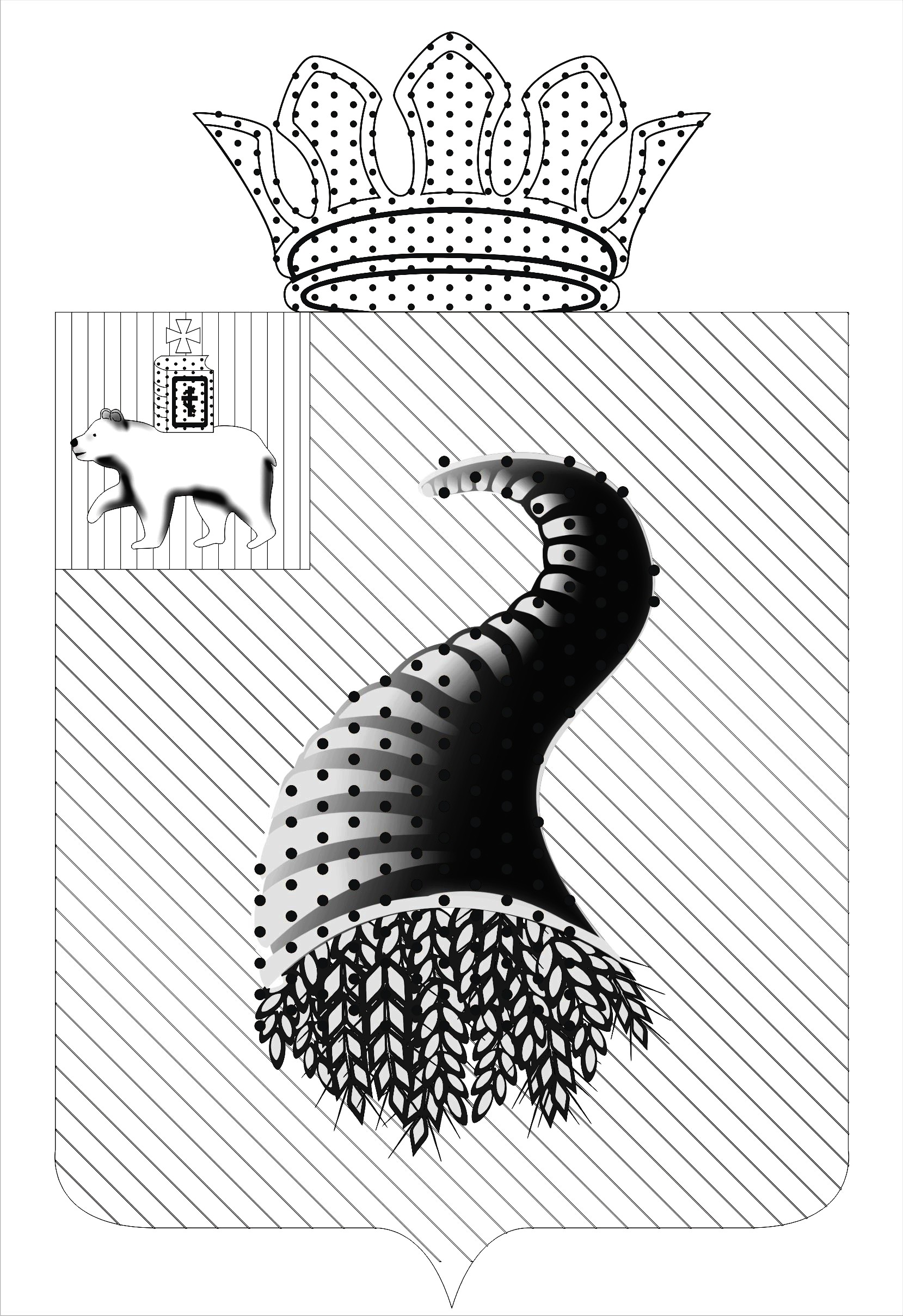 ПОСТАНОВЛЕНИЕАДМИНИСТРАЦИИ КАЛИНИНСКОГО СЕЛЬСКОГО ПОСЕЛЕНИЯ
КУНГУРСКОГО МУНИЦИПАЛЬНОГО РАЙОНА  ПЕРМСКОГО КРАЯ                                                                                № 28Об утверждении Административного регламента предоставления муниципальной услуги   «Перевод жилого помещения в нежилое или нежилого помещения в жилое»  Руководствуясь Федеральными законами от 6 октября 2003 года N 131-ФЗ "Об общих принципах организации местного самоуправления в Российской Федерации", от 27 июля 2010 года N 210-ФЗ "Об организации предоставления государственных и муниципальных услуг", в соответствии с Уставом сельского поселения  администрация Калининского сельского поселения ПОСТАНОВЛЯЕТ:       1. Утвердить Административный регламент предоставления муниципальной услуги   «Перевод жилого помещения в нежилое или нежилого помещения в жилое      2. Разместить на официальном сайте   администрации Калининского сельского поселения  в сети интернет: http://kungur.permarea.ru/kalininskoe        3. Контроль за исполнением постановления возложить на заместителя Главы администрации сельского поселения  Атаманову Т.И. Глава сельского поселения	                             С.А.Кулаков          